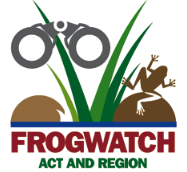 Frog Call IdentificationSite 1Abundance ClassesFrog Call IdentificationSite 10Frog Call IdentificationSite 11 to 5Frog Call IdentificationSite 15 to 20Frog Call IdentificationSite 120 to 50Frog Call IdentificationSite 150 to 100Frog Call IdentificationSite 1> 100SpeciesSite 1Frog #1Frog #2Frog #3Spotted grass frog Limnodynastes tasmaniensis– ‘uk, uk, uk’Plains froglet Crinia parinsignifera– high pitched ‘reeeeeeet’XCommon eastern froglet Crinia signifera – ‘crick, crick, crick, crick…’20 to 50Eastern banjo frog / Pobblebonk Limnodynastes dumerelii– ‘bonk’1 to 5Whistling treefrog Litoria verreauxii– ‘cree… cree… cree… cree… cree…’1 to 5XPeron’s treefrog Litoria peronii– maniacal cackleSmooth toadlet Uperoleia laevigata– Deep sounding ‘wwhhrrrkk…  wwhhrrrk’Brown-striped frog Limnodynastes peronii– ‘toc’5 to 20Spotted burrowing frog Neobatrachus sudelli– ascending ‘pop, pop, pop, pop, pop, pop’XGreen and golden bell frog Litoria aurea– ‘wrraaaagh, wrraaaagh wrrrkk wrrkkk wrk’